All. B3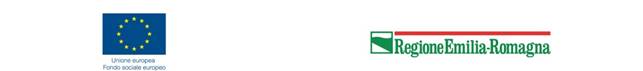 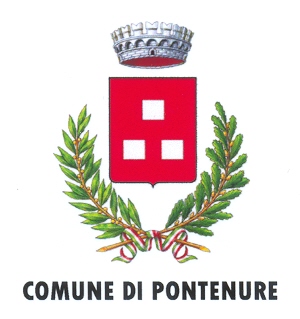 ___________________________________________ALLEGATO N. 3MODULO DI ADESIONE  “PROGETTO CONCILIAZIONE VITA-LAVORO” *L’anno 2018 (duemiladiciotto) il giorno ____________ del mese di ___________________ l’Associazione/Cooperativa/Parrocchia __________________________________________Con sede in ____________________ via _________________________________, n. ____,C.F./P.IVA___________________ nella persona del Sig. __________________________________, nato il ____________ a ______________, in qualità di Legale Rappresentante, RICHIAMATA la deliberazione della Giunta del Comune di ____________________ N.__  del _________ con la quale è stato approvato l'Avviso Pubblico per l'individuazionedei soggetti gestori di centri estivi che intendono aderire al “Progetto Conciliazione” promossodalla Regione Emilia Romagna, CHIEDEdi aderire al Progetto in parola e, a tal fine, DICHIARAai sensi dell’art. 47 del D.P.R. 28/12/2000 n° 445:- di gestire il servizio____________________________________ in relazione alla determinazione del Comune di __________________ n. ______________________di affidamento della gestione del servizio; - di essere in possesso dei requisiti di qualità uguali o superiori a quelli previsti dal presente avviso.Luogo e data_________________________                                                                               Il LEGALE RAPPRESENTANTE                                                                              _____________________________ * Il presente modulo va presentato dai Soggetti gestori di Centri estivi comunali/privati convenzionati/del Terzo settore che alla data di scadenza del presente bando hanno in essere rapporti contrattuali o convenzioni con il Comune, validi per l’estate 2018, entro la data di scadenza dell'avviso.